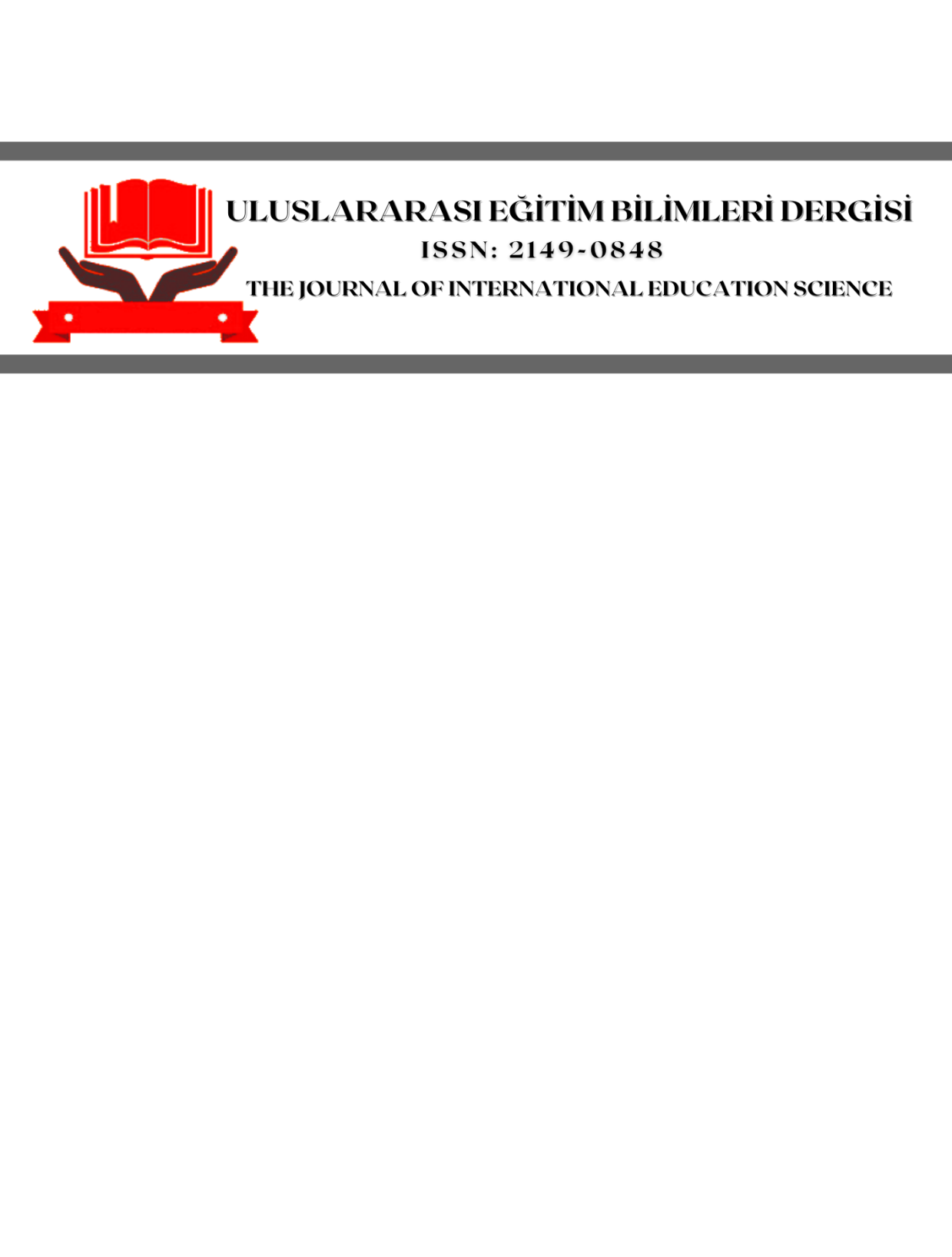 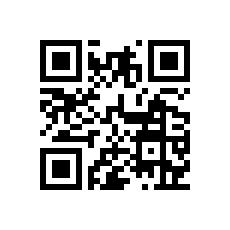 10.29228/INESJOURNAL.XXXXX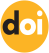 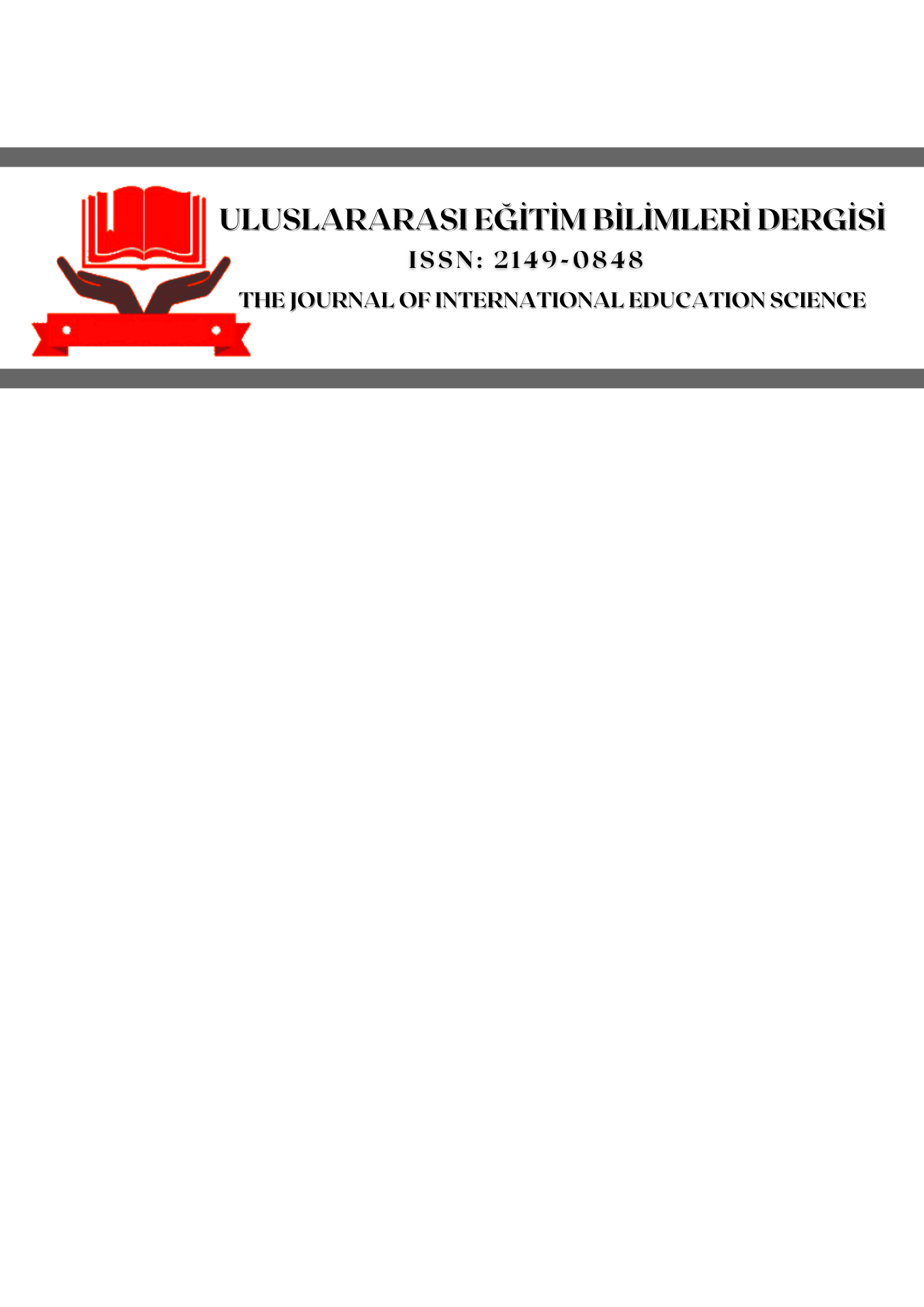 Makale Başlığı 11 Punto Koyu, Ortalı ve Sadece İlk Harfler Büyük Diğer Dilde Başlık 11 Punto İtalik, Ortalı ve Sadece İlk Harfler Büyük Herhangi Bir Bilgi YazılmayacakÖz: Dergiye gönderilecek makalelerde mutlaka en az 100 en fazla 150 kelimeden oluşan Türkçe “Öz” bulunmalıdır. Makaledeki tüm “öz”ler “Palatino Linotype” fontu kullanılarak 10 punto, önce 6 sonra 0 nk paragraf aralığı ve 1,15 satır aralığı ile yazılmalıdır. Öz, tek paragraf olmalıdır. Anahtar Kelimeler: Kelime 1, Kelime 2, Kelime 3, Kelime 4, Kelime 5 (En az 5 kavram olmalı, ilki de bilim dalı adı [örn. halkbilimi, sosyoloji, coğrafya vb. gibi] olmalıdır.)Abstract: Dergiye gönderilecek makalelerde mutlaka en az 100 en fazla 150 kelimeden oluşan İngilizce “Abstract” bulunmalıdır. Makaledeki tüm “Abstract”lar “Palatino Linotype” fontu kullanılarak 10 punto, önce 6 sonra 0 nk paragraf aralığı ve 1,15 satır aralığı ile yazılmalıdır. Abstract, tek paragraf olmalıdır.Key Words: Word 1, Word 2, Word 3, Word 4, Word 5. (En az 5 kavram olmalı, ilki de bilim dalı adı olmalıdır.)GİRİŞ	INESJOURNAL dergisi yayınlanacak yazılarda kaynak gösterimi hususunda SOBİAD (Sosyal Bilimler Atıf Dizini) www.sobiad.com adlı dizinin kaynak gösterimini esas almakta olup, uygulanacak diğer hususlar aşağıda belirtildiği şekildedir. Bu hususlara uymayan yazılar kesinlikle kabul edilmeyecektir.  	Yayınlanması amacıyla INESJOURNAL (The Journal of International Education Science) Dergisi’ne gönderilmiş olan özgün makalelerin başında en az 100, en fazla 150 kelimeden oluşan Türkçe (Özet), İngilizce (Abstract) ve 5 kelimelik Türkçe (Anahtar Kelimeler), İngilizce (Keywords) ile Türkçe ve İngilizce başlık yer almalıdır.	Özetler (Türkçe-İngilizce) anahtar kelimelerde dahil olmak üzere sağ ve sol taraftan 1 cm. içerde olmalıdır.	Makalelerde yapılan atıflar için yazarların tercihine uygun olarak ve elbette metin içerisinde bütünlüklü bir standart gözetilerek öncelikle APA ya da MLA sistemlerinden biri kullanılabilir.	Metnin sonunda KAYNAKÇA başlığı altında çalışmada kullanılan kaynakların bir listesi verilir. Çalışmada kullanılan referansların listelendiği bu kaynakça, yazar soyadı sıralamasına göre ve alfabetik olarak hazırlanır.	Metnin sonunda KAYNAKÇA’nın ardından İngilizce genişletilmiş özet (extended abstract) yer almalıdır.	İmla ve noktalama işaretleri için, metnin içeriği ile ilişki olan farklılıklar dışında TDK’nın yazım ve imla kılavuzu esas alınır.	Microsoft Word programında yer almayan özel bir yazı tipinin (font) kullanıldığı çalışmalarda, sisteme makale ile birlikte font dosyası da eklenir.	Sisteme eklenecek yazıların sayfa düzeninin yazar tarafından ve şu değerlere uygun bir biçimde yapılmış olması gerekir:             Kâğıt Boyutu: A4 Dikey (Makalede yatay sayfalara yer verilmemeli)             Üst Kenar Boşluk:  3 cm             Alt Kenar Boşluk:   3 cm             Sol Kenar Boşluk:  3 cm             Sağ Kenar Boşluk: 3 cm             Yazı Tipi: Palatino Linotype             Yazı Boyutu: Başlıkta 11, metinde 11, özetlerde 10 ve dipnotlarda 9 punto             Paragraf Aralığı: Önce 6 nk – sonra 0 nk             Paragraf Girintisi: Metinde İlk Satır (First Line) 1 cm, dipnotlarda Asılı (Hanging) 0.4 cm             Satır Aralığı: Metinde 1.15, dipnotlarda TekINESJOURNAL (The Journal of International Education Science) Dergisi Yayın İlkeleri’ne herhangi bir açıdan uygunluk arz etmeyen yazılar değerlendirilmeye alınmaz.Kaynakça Yazım KılavuzuKitap :	Kaynakçada eser adı gösteriminde özel isimler dışında sadece ilk harf büyük yazılır.Baymur, F. (1997). Genel psikoloji. İstanbul: İnkılâp Yayınları.Korkmaz, R. (2015). Yazınsal okumalar. İstanbul: Kesit Yayınları.İki ya da Üç Yazarlı Kitap :	Özsoylu, A. F. ve Ergen, Z. (2014). Türkiye’de kamu sektörü analizi. Adana: Karahan Yayınları.Üçten Fazla Yazarlı Kitap :	Davutoğlu, Ahmet vd. (2005). Osmanlı medeniyeti siyaset, iktisat, sanat. İstanbul: Klasik Yayınlar.Editörlü Kitap :	Özbek, M. (Ed.) (2005). Kamusal alan. İstanbul: Hil Yayınları.Kitapta Bölüm :	Yıldız, A. (2015). Girişimcilik, kobi’ler ve Strateji. İ. Bakan (Yay. Haz.). Girişimcilik üzerine temel kavramlar: Girişim, girişimci, girişimcilik kavramları (s. 1-22). Ankara: Gazi Kitabevi.Çeviri Kitap :	Lewis, B. (2000). Modern Türkiye’nin doğuşu (M. Kıratlı, çev.). Ankara: Türk Tarih Kurumu.Basılı Dergilerde Makale :	Zülfikar, H. (2012). Yapım eki gibi kullanılan bulunma durumu eki. Türk dili, CII(723), 208-219.Elektronik Dergilerde Makale :	Akbaş, A. (2014). Türkiye’de klimatolojik kuraklık olasılıklarının dağılışı. Türk Coğrafya Dergisi, 63, 1-7.İki ya da Üç Yazarlı Makale :	Çelik Berber, Ç. ve Odacı, H. (2015). Akademik erteleme davranışının bazı kişisel ve psikolojik değişkenlere göre açıklanması. Hacettepe Üniversitesi Eğitim Fakültesi Dergisi, 30/3, 31-47.Üçten Fazla Yazarlı Makale :	Küçük, O. vd. (2015). Toplam kalite yönetiminin işletme performansına etkisi: Lojistik sektöründe bir uygulama. The Journal of Academic Social Science Studies, 34, 53-67.Tez :	Bayramoğlu, S. (2012). Türkiye'de finansal serbestleşmenin iktisadi ve mali yapıdaki dönüşüme etkisi: 2000 yılı sonrasının değerlendirilmesi. Yayınlanmamış yüksek lisans tezi, Gaziosmanpaşa Üniversitesi, Tokat.Bildiri :	Çakmak, T. ve Körpeoğlu, H. (2012). Kurumsal kimlik çerçevesinde web içerik yönetimi: Hacettepe Üniversitesi Bilgi Yönetimi Bölümü web içerik yönetim sistemi üzerine bir çalışma. BOBCATSSS 2012 Information in E-motion 23-25 Ocak 2012 içinde (s. 91-93). Amsterdam: Hogeschool van Amsterdam.Web Sayfası :	UNESCO. (2013). World heritage list. http://whc.unesco.org/en/list adresinden erişildi. (ET:17.08.2015)Ansiklopedi Maddesi :	Bayram, Yavuz, “Servi”, Türk dünyası edebiyat kavramları ve terimleri ansiklopedik sözlüğü, C. 5, Atatürk Kültür Dil ve Tarih Yüksek Kurumu Atatürk Kültür Merkezi Başkanlığı Yayını, Ankara 2006, s. 279-282.Sözlük :	Sadie, S. (Ed). (1980). Müzik ve müzisyenlerin yeni koru sözlüğü (6. baskı. Cilt s.1-20). Londra: Macmillan.Yazarı Belirtilmemiş Kitap :İmlâ Kılavuzu (2000). Türk Dil Kurumu Yayınları, Ankara.Yazma Eser :	Âsım. Zeyl-i Zübdetü'l-Eş‘âr. Millet Kütüphanesi. A. Emirî Efendi. No. 1326. vr. 45a.Makalenin Türkçe Başlığı
(Makale başlığının sadece ilk harfler büyük, 
Palatino Linotype 11 punto)Makalenin İngilizce Başlığı 
(Makale başlığının sadece ilk harfler büyük, 
Palatino Linotype 11 punto)Herhangi Bir Bilgi Yazılmayacak*Herhangi Bir Bilgi Yazılmayacak*Herhangi Bir Bilgi Yazılmayacak*Geliş / Submitted: 
Kabul / Accepted:  
Yayın /Published: XXXX.20XXXX.XX.20XXXX.XX.20XXMakale Türü:Araştırma MakalesiArticle Information:Research ArticleAtıf / CitationHerhangi bir bilgi yazılmayacak (2021). Makale başlığını sadece ilk harfi (ve varsa özel isimlerin ilk harfi) büyük, Palatino Linotype 10 punto olarak yazınız. The Journal of International Education Science, X (XX), ??-??.Herhangi bir bilgi yazılmayacak (2021). Makalenin İngilizce başlığını sadece ilk harfi (ve varsa özel isimlerin ilk harfi) büyük, Palatino Linotype 10 punto olarak yazınız.. The Journal of International Education Science, X (XX), ??-??.Bu makale İntihal.net tarafından taranmıştır. This article was checked by Intihal.net. 
Bu makale Creative Commons lisansı altındadır. This article is under the Creative Commons license.* Herhangi Bir Bilgi Yazılmayacak*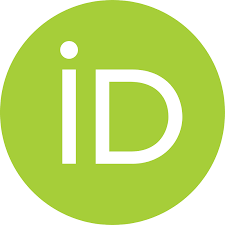 